Základní škola a mateřská škola, Kunčice nad LabemVás, rodiče či zákonné zástupce budoucích předškoláčků, srdečně zvek prohlídce naší mateřské školy u příležitosti Dne otevřených dveří.Termín: 4.4. 2022 od 14 do 17 hodin.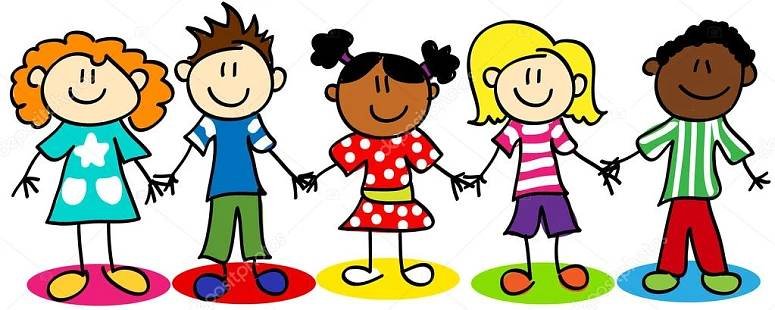 V případě, že se Vám termín nehodí, je možné si domluvit individuální návštěvu školy: na telefonním čísle: 703 142 337 – p. Peterová  na mailové adrese: mskuncicenl@seznam.cz